Р Е Ш Е Н И Е«___»  августа   2022  года                                                                                    №____г. Воткинск«О представлении к награждению Почетной грамотой Государственного Совета Удмуртской Республики» Рассмотрев ходатайство трудовых коллективов, в соответствии с постановлением Президиума Государственного Совета Удмуртской Республики от 21.06.2005 № 545-III «Об утверждении Положения о Почетной грамоте Государственного Совета Удмуртской Республики», руководствуясь статьей 26 Устава муниципального образования «Муниципальный округ Воткинский район Удмуртской Республики»,Совет депутатов муниципального образования «Муниципальный округ Воткинский район  Удмуртской Республики» РЕШАЕТ:1. Ходатайствовать перед Президиумом Государственного Совета Удмуртской Республики наградить Почетной грамотой Государственного Совета Удмуртской Республики:1.1. за большой вклад в развитие  отрасли нефтяной промышленности, в связи с профессиональным праздником – Дня машиностроителя, празднованием 96-й годовщины образования  Воткинского района:- Гудкову Веру Геннадьевну,  штамповщицу участка штамповки и упаковки филиала общества с ограниченной ответственностью «Ижнефтепласт»;1.2 за достигнутые трудовые успехи, личный вклад в охрану здоровья населения и  в связи празднованием 96-й годовщины образования Воткинского района. - Волкова Сергея Ивановича, врача–уролога поликлиники №1 БУЗ УР «Воткинская РБ МЗ УР».		1.3. за большой вклад в развитие культуры Воткинского района, многолетний добросовестный труд и в связи с празднованием Дня Государственности Удмуртии:	- Софронову Ирину Геннадьевну,  заведующего отделом МБУК ДК «Звездный».2. Решение вступает  в силу со дня его принятия.Председатель Совета депутатов                                                     М.В, Ярко г. Воткинск«    »     август 2022 года№___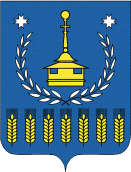 